Celebrating the Richness of God’s GraceProclaiming the Kingdom: beginning in + Please stand if you are ableTo enhance our worship, please turn off all cell phones and electronic devices.Hearing devices are available at the sound booth.Prelude and Silent Prayer             Words of Welcome/Attendance Registration                                    Scott Lecy                          Announcements and GreetingCall to Worship                             +Hymn #77                                                                        How Great Thou ArtChildren’s Moment* Children 2 years- 8th grade are invited to go to Sunday School at this time  Grades 3rd -8th do not have Sunday school the first Sunday of the month+Hymn #381                                                      Savior, Like a Shepherd Lead Us Bible Reading                                                                     Romans 8:5-8; 12:1-2Message                                                                                    Through His EyesPaul Prokosch+Hymn #539                                                              O Spirit of the Living GodOffering                          +Offering Response #95                Praise God, from Whom All Blessings Flow Prayer  +Hymn #664                                                          Sent Forth by God’s Blessing+Benediction +PostludeThank you for worshiping with us this morning!This Week’s Calendar…Monday, January 15Pastor Dan on vacation today  4 – 6p   Community Meal – Zion Lutheran Church, Chisago City      NO   Bells Tuesday, January 16   Newsletter Deadline  7:00p   Finance - office  7:00p   Staff/Parish Relations Committee – lounge      NO   Trustees	  8:00p   Church Council - loungeWednesday, January 17  5:00p   Family Dinner  5:15p   Youth Bells  6:00p   Adult Bible Study     NO   Choir     NO   Worship TeamThursday, January 18Men’s Unidos en Cristo weekend begins, ending Sunday, January 21Pastor Dan will be participating at this weekendFriday, January 19Saturday, January 20Next Sunday, January 21Mission Sunday – East Central Habitat for Humanity                                   A Brush with Kindness     9:00a   Worship / Sunday School                 Pastor Don Eslinger preaching10:15a   FellowshipLast week’s offering: $3,235		Budgeted Weekly: $3,510Monthly giving (Jan.): $3,235		Budgeted Monthly: $15,208Attendance last Sunday: 65Carpet Project Giving (Phase Two): $22,880     Carpet Project: We are currently short $2,747 to complete this project.If you would like to make a contribution, please make your check out to First UMC, marking “carpet project” in the memo. Parking Lot Project Giving:                                 Needed: $64,000If you would like to make a contribution, please make your check out toFirst UMC, marking “Parking Lot” in the memo.Please Pray For: Cole Anderson; Doris Brand; Olga Determan; Babe Anderson; Jon Determan; the family of Floyd PaurusHere’s What’s Happening…Fellowship: Join us for coffee & treats in the fellowship hall following the service.Our Mission Focus this month: East Central Minnesota Habitat for Humanity A Brush With Kindness is a Christian home preservation service that offers exterior as well as minor interior repair services for homeowners in need. Learn more at http://www.ecmabwk.org/, or visit them on Facebook “Puzzles, Pie and Potato Soup”: Friday, January 26; 6-9 PM. To join in the fun: Enter a team of 4 in the jigsaw puzzle contest. $20 entry fee and fabulous prizes for the winners. Deadline to enter is TODAY, January 14. Women’s Bible Study: Women's Bible Study will be held Tuesdays, 9:15 - 11:00 in the lounge. We will be studying the Book of James. All women are welcome to join. Questions? Contact Cindy Kopp, 651-257-8526.Online Bill Pay…do you use your computer to pay your bills on-line? If you do, you may want to send your church offering/pledge through the same on-line bill pay service. You can set up an automatic payment plan or a one time contribution. It’s easy: * First, login to  your bill pay account /   * Select Add a Bill* Select Create an account without an account number       (use the address and phone number below)	 P.O. Box 688	651-257-4306Unidos en Cristo: Pastor Dan will be participating in an Unidos en Cristo weekend January 18 – 21. Pastor Don Eslinger will be preaching January 21. If you need pastoral assistance, please call the church office, 651-257-4306.Our Deepest Sympathy: to the family of Les Palank, who passed away Dec. 30. Les was the son of Valeta Palank, a long time member of First UMC. A Celebration of His Life will be held Saturday, Jan. 20 at 4:00 p.m. at Grandstrand Funeral Home, with a visitation beginning at 1:00 p.m. Giving Statements: Giving Statements for 2017 can be found on the table in the foyer. You will need this statement before completing your taxes. Statements not picked up by January 28 will be mailed. If you have questions, please see Linda Ploog.Youth led Service: Get ready for the first ever "Youth led Superbowl Sunday Worship Service"! The youth at FUMC will be leading the entire worship service on Sunday, February 4th. In addition to leading the service, the kids will be serving soup (Soup-er Bowl) during fellowship time as a fundraiser for camp. Come dressed in your favorite team attire and get ready for some fun! Please see Erin Thorvaldson or Wendy Vanderwerf if you have any questions. 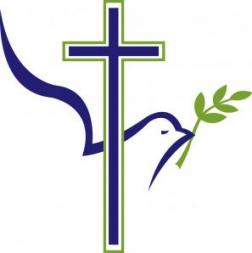 First United Methodist ChurchPhone: 651.257.4306Email:  firstmethodist@usfamily.netwww.lindstrommethodist.orgJanuary 14, 2018  9:00 a.m.                                      